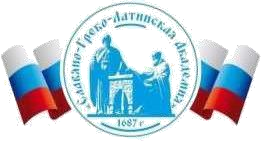 Автономная Некоммерческая Организация Высшего Образования«Славяно-Греко-Латинская Академия»ФОНД ОЦЕНОЧНЫХ СРЕДСТВ по дисциплине Б1.О.18 Корпоративная социальная ответственностьМосква, 2022Введение Назначение: Фонд оценочных средств по дисциплине Б1.О.18 Корпоративная социальная ответственность предназначен для контроля достижения обучающимися требуемых компетенций ОПК-3. Способен разрабатывать обоснованные организационно-управленческие решения с учетом их социальной значимости, содействовать их реализации в условиях сложной и динамичной среды и оценивать их последствия посредством оценивания полученных ими результатов обучения, соответствующих индикаторам достижения компетенций образовательной программы высшего образования «Управление бизнесом» по направлению подготовки 38.03.02 Менеджмент. ФОС является приложением к рабочей программе дисциплины Б1.О.18 Корпоративная социальная ответственность  Разработчик: Харченко Н.П., доцент кафедры менеджмента Проведена экспертиза ФОС.  Члены экспертной группы: Председатель:  Панкратова О. В. - председатель УМК. Члены комиссии:  Пучкова Е. Е. - член УМК, замдиректора по учебной работе; Воронцова Г.В. - член УМК, доцент кафедры менеджмента. Представитель организации-работодателя: Ларский Е.В. - главный менеджер по работе с ВУЗами и молодыми специалистами АО «КОНЦЕРН ЭНЕРГОМЕРА»  Экспертное заключение: фонд оценочных средств по дисциплине Б1.О.18 Корпоративная социальная ответственность рекомендуется для оценки результатов обучения и уровня сформированности компетенций у обучающихся образовательной программы высшего образования «Управление бизнесом» по направлению подготовки 38.03.02 Менеджмент  и соответствует требованиям законодательства в области образования. Протокол заседания Учебно-методической комиссии от «22» апреля 2022 г. протокол № 5 5. Срок действия ФОС определяется сроком реализации образовательной программы.  	 1. Описание критериев оценивания компетенции на различных этапах их формирования, описание шкал оцениванияОЦЕНОЧНЫЕ СРЕДСТВА ДЛЯ ПРОВЕРКИ УРОВНЯ СФОРМИРОВАННОСТИ КОМПЕТЕНЦИЙОписание шкалы оценивания Результаты обучения по дисциплине «Корпоративная социальная ответственность», соотнесенные с индикаторами достижения компетенции ОПК-3, оцениваются по пятибалльной системе: «отлично», «хорошо», «удовлетворительно» и «неудовлетворительно». Оценивание уровня сформированности компетенции по дисциплине осуществляется на основе «Положения о проведении текущего контроля успеваемости и промежуточной аттестации обучающихся по образовательным программам высшего образования - программам бакалавриата, программам специалитета, программам магистратуры - в АНОВО СГЛА в актуальной редакции. В рамках рейтинговой системы успеваемость студентов по каждой дисциплине оценивается в ходе текущего контроля и промежуточной аттестации. Рейтинговая система оценки знаний студентов основана на использовании совокупности контрольных мероприятий по проверке пройденного материала (контрольных точек), оптимально расположенных на всем временном интервале изучения дисциплины. Принципы рейтинговой системы оценки знаний студентов основываются на требованиях, описанных в Положении об организации образовательного процесса на основе рейтинговой системы оценки знаний студентов. Критерии оценивания компетенций Оценка «отлично» выставляется студенту, если он глубоко и прочно усвоил программный материал, исчерпывающе, последовательно, четко и логически стройно его излагает, умеет тесно увязывать теорию с практикой, свободно справляется с вопросами и другими видами применения знаний, причем не затрудняется с ответом при видоизменении заданий, использует в ответе материал монографической литературы, правильно обосновывает принятое решение, владеет разносторонними навыками и приемами при ответе на практикоориентированные вопросы, принимает правильные управленческие решения, владеет навыками и приемами решения практических задач, выполняет тестовые задания на 100 процентов. Результаты обучения по дисциплине в рамках освоения компетенции ОПК-3 достигнуты на высоком уровне. Оценка «хорошо» выставляется студенту, если он твердо знает материал, грамотно и по существу излагает его, не допуская существенных неточностей в ответе на вопрос, правильно применяет теоретические положения при решении практических вопросов, владеет необходимыми навыками и приемами ответов на них, правильно применяет теоретические положения при решении практических задач, владеет необходимыми навыками и приемами их выполнения, выполняет тестовые задания на 70 процентов. Результаты обучения по дисциплине в рамках освоения компетенции ОПК-3 достигнуты на хорошем уровне. Оценка «удовлетворительно» выставляется студенту, если он имеет знания только основного материала, но не усвоил его деталей, допускает неточности, недостаточно правильные формулировки, нарушения логической последовательности в изложении программного материала, испытывает затруднения при ответе на вопросы и при выполнении практических заданий и решении кейс-задач, выполняет тестовые задания на 50 процентов. Результаты обучения по дисциплине в рамках освоения компетенции ОПК-3 достигнуты на базовом уровне. Оценка «неудовлетворительно» выставляется студенту, если он не знает значительной части программного материала, допускает существенные ошибки, неуверенно, с большими затруднениями отвечает на вопросы, допускает существенные ошибки при решении заданий   практического уровня, выполняет тестовые задания на 49 процентов и ниже. Результаты обучения по дисциплине в рамках освоения компетенции ОПК-3 не достигнуты.  СОГЛАСОВАНОДиректор Института _______________________,кандидат философских наук_______________________Одобрено:Решением Ученого Советаот «22» апреля 2022 г. протокол № 5УТВЕРЖДАЮРектор АНО ВО «СГЛА»_______________ Храмешин С.Н.Направление подготовки38.03.02 МенеджментНаправленность (профиль)Управление бизнесомКафедрамеждународных отношений и социально-экономических наукФорма обученияГод начала обученияОчная2022Реализуется в семестре3, курс 2Компетенция(ии), индикатор (ы)Уровни сформированности компетенции(ий)Уровни сформированности компетенции(ий)Уровни сформированности компетенции(ий)Уровни сформированности компетенции(ий)Компетенция(ии), индикатор (ы)Минимальны й уровень не достигнут(Неудовлетворительно)2 баллаМинимальный уровень(удовлетворительно)3 баллаМинимальный уровень не достигнут(Неудовлетворительно)2 баллаВысокий уровень(отлично)5 балловКомпетенция:ОПК-3 способен разрабатывать обоснованные организационно-управленческие решения с учетом их социальной значимости, содействовать их реализации в условиях сложной и динамичной среды и оценивать их последствияКомпетенция:ОПК-3 способен разрабатывать обоснованные организационно-управленческие решения с учетом их социальной значимости, содействовать их реализации в условиях сложной и динамичной среды и оценивать их последствияКомпетенция:ОПК-3 способен разрабатывать обоснованные организационно-управленческие решения с учетом их социальной значимости, содействовать их реализации в условиях сложной и динамичной среды и оценивать их последствияКомпетенция:ОПК-3 способен разрабатывать обоснованные организационно-управленческие решения с учетом их социальной значимости, содействовать их реализации в условиях сложной и динамичной среды и оценивать их последствияКомпетенция:ОПК-3 способен разрабатывать обоснованные организационно-управленческие решения с учетом их социальной значимости, содействовать их реализации в условиях сложной и динамичной среды и оценивать их последствияКомпетенция:ОПК-3 способен разрабатывать обоснованные организационно-управленческие решения с учетом их социальной значимости, содействовать их реализации в условиях сложной и динамичной среды и оценивать их последствияРезультаты обучения по дисциплине: применяя принципы корпоративной социальной ответственности, использует навыки реализации тактических и стратегических организационно-управленческих решений и оценивает их последствия в условиях сложной и динамичной среды Индикатор: ИД-2 ОПК-3 не применяет знания о принятии организационно-управленческих  решений в социально ответственно м секторе предприятия  имеет в целом успешное, но не систематическое умение извлекать, систематизировать и критически переосмысливать информацию из различных источников о социальнозначимых процессах и примерах успешных подходов к КСО в целом обладает теоретическим и знаниями в объеме, позволяющем вести социально ответственную работу в коллективе на высоком профессиональном уровне и принимать адекватные организационно-управленческие решения, а также владеть информацией о формах ответственности применяя принципы корпоративной социальной ответственности, использует навыки реализации тактических и стратегических организационно-управленческих решений и оценивает их последствия в условиях сложной и динамичной среды  Номер заданияПравильный ответСодержание вопросаКомпетенция1.внешнюю Корпоративную социальную ответственность принято делить на внутреннюю и ….. ОПК-3 2.прибыли Известный экономист XX века Милтон Фридман по поводу корпоративной социальной ответственности имел следующую точку зрения: «Социальная ответственность бизнеса заключается в повышении (наращивании) ….». ОПК-3 3.стейкхолдерами К основным аргументам «ЗА» реализации социальной ответственности в бизнесе относятся: ожидание более высокой прибыльности; создание более благоприятной среды для бизнеса; улучшение отношений с  ….  (сотрудники, потребители, партнеры, органы государственной и местной власти, общество, СМИ); улучшение внутрифирменных отношений (корпоративной культуры и социально-психологического климата). ОПК-3 4.программ Наиболее распространенными направлениями социальных ….. компаний являются: развитие персонала, охрана здоровья и безопасные условия труда, социально ответственная реструктуризация, природоохранная деятельность и ресурсосбережение, развитие местного сообщества и добросовестная деловая практика. ОПК-3 5.правовая Согласно концепции Арчи Кэролла, КСО имеет многоуровневый характер: уровень – экономическая ответственность, уровень  – ..... ответственность, уровень  – этическая ответственность, уровень – филантропическая (дискреционная) ответственность. ОПК-3 6.социальной К основным аргументам, препятствующим реализации ….. ответственности в бизнесе относятся: нарушение принципа максимизации прибыли; повышение издержек производства; недостаточно эффективная система социальной отчетности;  сложность постоянного следования стандартам «высокой» этики бизнеса. ОПК-3 7.b Социальная хартия российского бизнеса – это свод основополагающих принципов социально ответственных деловых практик: нет да ОПК-3 8.a, b, c Корпоративную социальную ответственность характеризуют (отметьте все качества): обеспечение устойчивого развития организации и производство качественной продукции учет ожиданий заинтересованных сторон  подчинение требованиям законодательства экономия от совместного использования ресурсов   ОПК-3 9.- b - b  Верны ли определения?1. Внешняя корпоративная политика направлена, как правило, на развитие социального капитала 2. Наибольшее значение и распространение имеют программы внутренних социальных инвестиций в моногородах   a. да b. нет ОПК-3 10.Основные группы стейкхолдеров современной компании: поставщики, клиенты, партнеры, инвесторы и конкуренты, федеральные, региональные и местные власти, СМИ, местные сообщества, некоммерческие организации, акционеры, кредиторы, руководство и сотрудники, а также регулирующие органы. Практическое задание На примере современной компании определите основные группы заинтересованных сторон. ОПК-3 11.Понятие, роль и задачи корпоративной культуры ОПК-3 12.Факторы формирования корпоративной культуры           ОПК-3 13.Понятие КСО ОПК-3 14.Виды КСО ОПК-3 15.Теоретические основы концепции корпоративной социальной ответственности (КСО) ОПК-3 16.Стандарты КСО ОПК-3 17.Основные подходы к социальной ответственности бизнеса ОПК-3 18.Милтон Фридман и его отношение к социальной ответственности ОПК-3 19.Сторонники подхода за КСО, их мнения ОПК-3 20.Принцип устойчивого развития ОПК-3 21.Кодексы корпоративной этики ОПК-3 22.Сферы социальной ответственности ОПК-3 23.Морально-этические аспекты социальной ответственности ОПК-3 24.Эволюционирование отношения бизнеса к социальной ответственности ОПК-3 25.Современное отношение к повсеместному внедрению КСО в бизнес ОПК-3 26.Формирование имиджа социально ответственной компании ОПК-3 27.Социальные проекты в качестве инструмента реализации политики социальной ответственности организации ОПК-3 28.Проблемы реализации социальной ответственности в бизнесе ОПК-3 29.Способы внедрения социально-ответственного поведения в деятельность компаний ОПК-3 30.Социальные программы социально ответственного бизнеса ОПК-3 31.Значение социальных программ для современного общества ОПК-3 32.	Социальное партнерство как 	технология 	межсекторального взаимодействия ОПК-3 33.Условия социально-экономического развития ОПК-3 34.Использование социального заказа в качестве механизма взаимодействия общества, власти и бизнеса ОПК-3 35.Развитие системы социальных заказов, ее совершенствование ОПК-3 36.Внедрение корпоративной социальной ответственности в маркетинговые стратегии компаний ОПК-3 37.Внедрение политики корпоративной социальной ответственности в деятельность компаний ОПК-3 38.Основные методы использования политики КСО ОПК-3 39.Цели и история развития нефинансовой отчетности ОПК-3 40.Виды нефинансовых отчетов ОПК-3 41.Этапы подготовки социального отчета ОПК-3 42.Международный стандарт ISO 26000 «Руководство по социальной ответственности» ОПК-3 43.Руководство по отчетности в области устойчивого развития GRI ОПК-3 44.Серия стандартов Accountability (AA1000) ОПК-3 45.Глобальный договор ООН ОПК-3 46.Понятие организационных трудовых отношений ОПК-3 47.Сущность социально-ответственных трудовых отношений ОПК-3 48.Социальное партнерство как механизм развития социальноответственных трудовых отношений ОПК-3 49.Социальная защита населения в Российской Федерации ОПК-3 50.Построение системы социальной защиты занятого населения в РФ ОПК-3 51.Концепции КСО: Европа ОПК-3 52.Концепции КСО: США ОПК-3 53.Концепции КСО: Канада ОПК-3 54.Понятие коллективных договоров. Виды и примеры коллективных договоров ОПК-3 55.Что не относится к коллективному договору и является частью КСО ОПК-3 56.Общественные ожидания как фактор стимулирования реализации социально-экономических отношений ОПК-3 57.Макроэкономические факторы внедрения социальной ответственности ОПК-3 58.Содержание корпоративной культуры ОПК-3 59.Социально-психологический климат (СПК) ОПК-3 60.Принципы формирования КСО ОПК-3 61.Преимущества реализации КСО ОПК-3 62.Российская практика стандартизации КСО ОПК-3 63.Совершенствование системы стандартов КСО в России ОПК-3 64.Аргументы за социальную ответственность в бизнесе ОПК-3 65.Аргументы против социальной ответственности в бизнесе ОПК-3 66.Социальная отчетность ОПК-3 67.Совершенствование системы соц отчетности в РФ ОПК-3 68.Проблемы социальной ответственности в современных российских организациях ОПК-3 69.Пути решения проблем социальной ответственности в современных российских организациях ОПК-3 70.Моделирование социально ответственной деятельности коммерческих организаций ОПК-3 71.Обучение социально ответственной деятельности коммерческих организаций ОПК-3 72.Корпоративный социальный отчет как средство оптимизации имиджа компании ОПК-3 73.Виды социальных отчетов ОПК-3 74.Уровни внедрения корпоративной социальной ответственности в деятельность компаний ОПК-3 75.Освоение уровней КСО: проблемы и пути решения ОПК-3 76.Социальное инвестирование ОПК-3 77.Социально ответственное инвестирование ОПК-3 78.Власть как субъект социальной ответственности ОПК-3 79.Бизнес как субъект социальной ответственности ОПК-3 80.Корпоративная социальная отчетность как способ формирования доверия общества и власти к бизнесу ОПК-3 81.Возможности совершенствования социальной отчетности и способов ее распространения ОПК-3 82.Основные принципы внедрения корпоративной социальной ответственности в маркетинговые стратегии ОПК-3 83.Развитие маркетинговых стратегий на основании принципов КСО ОПК-3 84.Подтверждение информации нефинансовой отчетности ОПК-3 85.Конкурсы нефинансовых отчетов ОПК-3 86.Финансовая инициатива программы ООН по окружающей среде ОПК-3 87.Принципы экватора или управления экологическими и социальными рисками ОПК-3 88.Социальная хартия Российского бизнеса ОПК-3 89.Международное регулирование социально-ответственных трудовых отношений ОПК-3 90.Глобализация и ее воздействие на трудовые отношения в организациях ОПК-3 91.Принципы социальной защиты населения ОПК-3 92.Функции и формы социальной защиты населения ОПК-3 93.Использование Европейской концепции КСО в РФ ОПК-3 94.Использование США концепции КСО в РФ ОПК-3 95.Использование Канадской концепции КСО в РФ ОПК-3 96.Необходимые разделы коллективного договора ОПК-3 97.Дополнения КСО в коллективный договор ОПК-3 98.Социальная сфера как область внедрения социально-экономических отношений ОПК-3 99.Решение проблем занятости, безработицы, охраны окружающей среды с помощью реализации социально-экономических отношений ОПК-3 